okClara Hayes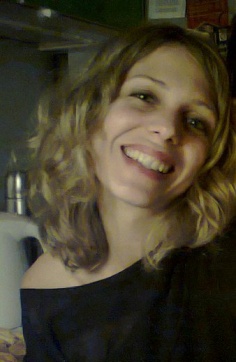 23/07/1981Defensa 1457 14”B”San Telmo, Buenos Aires.4362-6437155 047 4363clarihayes@gmail.comTengo pasión por la comunicación, por el arte y por aprender cosas nuevas. Respeto a las personas y me apasiona trabajar en equipo, con ideas innovadoras y buena energía. Soy muy responsable y comprometida con mi trabajo.Experiencia laboral:Abril 2010 – Actual: India Buenos AiresProducción Ejecutiva Sr. Mis tareas son una combinación de coordinadora de cuentas con producción. Por un lado manejo las relaciones con los clientes, pedidos de materiales, briefings, seguimiento de originales, presentaciones, etc. Por el otro, me encargo de presupuestos para eventos, coordinación y producción de los mismos. Mis cuentas son: Yamaha Motor Arg (Motos, Cuatriciclos, motos de agua, motores fuera de borda,Yamalube, entre otros) - Dilexis (galletitas Dale) - Apartcar y New Balance.Acuña de Figueroa 1737 – Palermo – 4864 4534 Junio 2009 – Marzo 2010: CAM Entertainment Company:Amateur o Morir fm 89.1 touche (www.89touche.com)Productora del programa diario (lun a vier de 10 a 12hs) conducido por Manuel Sarrabayrouse. Básicamente me encargo desde el armado de la grilla semanal, hasta la ejecución de la misma. Así como estando presente en todos los programas coordinando a los locutores y ejecutando la grilla semanal pautada. Encargada de las ventas comerciales del programa.Armado el programa de radio de Rosario Ortega y Maxi Trusso en Radio Uno. EL programa se llama Escenario High Fi. Sale todos los sábados de 14 a 16hs por Radio Uno (fm 103.1)Referencias: Bartolome Mitre 311, 1|p. Matías Martins 154 175 4992Diciembre 2008 – Junio 2009: Urbana 89.5 FM www.urbanafm.com Ejecutiva de Ventas Sr, encargada de área comercial como de la difusión de la radio. Contacto con todas las centrales de medios. Planificación y desarrollo de estrategias comerciales y comunicacionales.Producción integral de eventos y estrategias BTL.El proyecto de Urbana FM 89.5 fue un start up.Urbana a fines del 2010 fue vendida y dejó de tener oficinas pasando a ser una radio preprogramada en su totalidad.Diciembre 2007 – Diciembre 2008: Agencia de publicidad Craverolanis.Ejecutiva de cuentas. Me desempeñé en el área de ATL manejando los amargos de Cepas (Gancia, Cinzano, Campari, Dr Lemon, Pronto y Old Smuggler) como así también Much Music, Mapa de las Artes y Cerro Castor. Como ejecutiva, mi tarea diaria consistía en el seguimiento de cada uno de los elementos, realización de presentaciones, planeamientos estratégicos, armado de briefs, status y facturación (con seguimiento del cumplimiento de las tareas de ventas de la empresa.)  -Orbital. -Much Music. -Mapa de las Artes en el MALBA. Produje y coordinación de conferencias, grupos de ventas y atención al clienteAlicia Moreau de Justo 240, Puerto Madero. Tel: 43145050.Referencia: Elizabeth Ares / Gabriel Maloneay.Mayo del 2007 – Noviembre del 2007: Productora Flehner Films	Productora integral de varios comerciales de marcas tales como; SOBE, Cerealitas, Doritos, Lays, Dove, entre otras.Marzo – Noviembre del 2005: Agencia de organización de eventos y promociones Lounge Block S.A.  Organización de eventos, (congresos, desfiles, exposiciones, vestuarios, castings y promociones). Presupuestos. Entrevistas a promotoras y modelos. Septiembre – Diciembre del 2004: Productora Endemol Argentina		Equipo de producción del programa Conecta2, conducido por Dolores Barreiro y Ronnie Arias los sábados a las 20:30 por canal 13.Organización y planificación de viajes al exterior (itinerarios, pasajes, etc) y eventos en Buenos Aires. Junio 2003 – Septiembre 2004: Revista NAH! – Agencia TCH (Agencia de publicidad)Redactora jr. para la revista NAH! Y la agencia TCH. Referencias: Gurruchaga 2221, 4832 2059 Rodo Rua Boeiro  Estudios realizadosTerciario: (período: 2001 - 2004) Escuela Superior de Creativos Publicitarios. Título obtenido: Redactora Publicitaria  Promedio: 8Secundarios: (período: 1987-1999) Instituto Michael Ham Memorial College Título Obtenido: Bachiller Bilingüe.Promedio: 7,5 Cursos:2007: Taller de guión dictado por Luisa Irene Ickowicz.  2005: Curso de maquillaje profesional realizado en Make Up Studio.2004: Taller Literario dictado por  de Lentino.2003: Cursos de Illustrator y PhotoShop dictados por  de Creativos.2000: Curso de dactilografía (I.A.S.E.)IdiomasInglés: Fluido dominio oral y escrito.Examenes:  - IGCSE (Materias: Reading Comprehension, Composition, Art, Child Development, Food & Nutrition, Language, Maths, History y Literature) Nota obtenida: 7,5- AICE (Proyectos de: Business, Composition, Methodology & Computer Sudies) Nota obtenida: 8Herramientas informáticas:- Windows Office (Word, Works, Power Point, Excel).- Programas de diseño (Photoshop, MovieMaker, illustrator).- Outlook Express.- Internet Explorer. Intereses:- Todo lo relacionado con el arte ya sea leer libros, escribir, dibujar, pintar, fotografiar y la música.- Estar al tanto de nuevas tendencias mediante la lectura de libros y/revistas o búsquedas por Internet así como asistir eventos de marcas.- Caminar, andar en bici y Snowboarding. -Me interesa mucho la botánica y adoro los animales, sobretodo los perros y gatos.